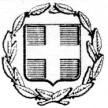 ΕΛΛΗΝΙΚΗ  ΔΗΜΟΚΡΑΤΙΑ				                     ΥΠΟΥΡΓΕΙΟ ΠΟΛΙΤΙΣΜΟΥ ΚΑΙ ΤΟΥΡΙΣΜΟΥ				ΓΕΝΙΚΗ ΓΡΑΜΜΑΤΕΙΑ ΑΘΛΗΤΙΣΜΟΥ                                  ΓΡΑΦΕΙΟ ΕΘΝΙΚΟΥ ΧΩΡΟΤΑΞΙΚΟΥΑΘΛΗΤΙΚΩΝ ΕΓΚΑΤΑΣΤΑΣΕΩΝΑΠΟΓΡΑΦΙΚΟ ΔΕΛΤΙΟ ΑΘΛΗΤΙΚΩΝ ΣΥΓΚΡΟΤΗΜΑΤΩΝ ΚΑΙ ΕΓΚΑΤΑΣΤΑΣΕΩΝΦεβρουάριος  2011ΔΙΕΥΚΡΙΝΙΣΕΙΣ ΓΙΑ ΤΟ ΑΠΟΓΡΑΦΙΚΟ ΔΕΛΤΙΟΌταν στον ίδιο ενιαίο οικοπεδικό χώρο υπάρχουν περισσότερες από μια αθλητικές  εγκαταστάσεις , αυτό ορίζεται σαν αθλητικό συγκρότημα, π.χ. σε ενιαίο χώρο συνυπάρχουν ανοικτό κολυμβητήριο, γήπεδα tennis, γήπεδα basketball και κτίριο αποδυτηρίων γι αυτά.Είτε πρόκειται για αθλητικό συγκρότημα είτε για μεμονωμένη αθλητική εγκατάσταση, συμπληρώνεται πάντοτε η σελίδα – 3 -  του απογραφικού δελτίου.Σε περίπτωση μεμονωμένης αθλητικής εγκατάστασης συμπληρώνεται επιπλέον το αντίστοιχο δελτίο της αθλητικής εγκατάστασης.Σε περίπτωση αθλητικού συγκροτήματος συμπληρώνονται επιπλέον τα αντίστοιχα  δελτία αναλυτικής περιγραφής των εγκαταστάσεων που απαρτίζουν το συγκρότημα.Το δελτίο αναλυτικής περιγραφής «Γ. ΣΤΑΔΙΟ (ΣΤΙΒΟΣ- ΓΗΠΕΔΟ ΠΟΔΟΣΦΑΙΡΟΥ)»  συμπληρώνεται ή εξ ολοκλήρου (εφόσον υπάρχει στίβος και γήπεδο) ή εν μέρει εφόσον υπάρχει μόνο γήπεδο ποδοσφαίρου.ΣΗΜΕΙΩΣΗΤο απογραφικό δελτίο επιστρέφεται στην ΓΓΑ συμπληρωμένο σε ηλεκτρονική μορφή (αρχείο word) στην εξής διεύθυνση:geh@gga.gov.gr1.   ΤΙΤΛΟΣ ΑΘΛΗΤΙΚΟΥ ΣΥΓΚΡΟΤΗΜΑΤΟΣ  Ή ΕΓΚΑΤΑΣΤΑΣΗΣ:Περιφέρεια: ΔΥΤΙΚΗΣ ΕΛΛΑΔΑΣ Νομός : ΑΙΤΩΛ/ΝΙΑΣΔήμος :ΑΓΡΙΝΙΟΥΔημοτικό Διαμέρισμα: ΑΓΡΙΝΙΟΥΤαχ. Διεύθυνση: ΧΑΡ. ΤΡΙΚΟΥΠΗ 8-10Τηλέφωνο:        2641360300                                    Fax:Email:                                                                       Web:Ιδιοκτησία/ Νομικό πρόσωπο:Εμβαδόν οικοπέδου: 65.781,87 m2Θέσεις στάθμευσης (αριθμός):Εξωτερική περίφραξη οικοπέδου (ναι/ όχι): ΝΑΙΥλικό κατασκευής περίφραξης: ΛΙΘΟΚΤΙΣΤΗ ΤΣΙΜΕΝΥΟΛΙΘΟΙ2. ΣΥΝΟΠΤΙΚΗ ΠΕΡΙΓΡΑΦΗ ΑΘΛΗΤΙΚΟΥ ΣΥΓΚΡΟΤΗΜΑΤΟΣ:Το ανωτέρω αθλητικό συγκρότημα περιλαμβάνει τις εξής αθλητικές εγκαταστάσεις:3. ΑΝΑΛΥΤΙΚΗ ΠΕΡΙΓΡΑΦΗ ΚΑΘΕ ΑΘΛΗΤΙΚΗΣ ΕΓΚΑΤΑΣΤΑΣΗΣ Α. ΚΛΕΙΣΤΟ ΓΥΜΝΑΣΤΗΡΙΟΓΕΝΙΚΑ ΣΤΟΙΧΕΙΑΤύπος (αν υπακούει στις τυποποιήσεις της ΓΓΑ):Εμβαδόν κτιρίου: 1.523,53 μ2Μέγιστο ύψος κτιρίου:10,00 μΥλικά κατασκευής: Σκυρόδεμα & πλινθοδομή Έχει εκδοθεί για την κατασκευή του οικοδομική άδεια (ναι / όχι):Έχει νομιμοποιηθεί (ναι / όχι):ΠΕΡΙΓΡΑΦΗ ΑΓΩΝΙΣΤΙΚΟΥ ΧΩΡΟΥ1    Διαστάσεις αγωνιστικού χώρου: 43,07Χ26,68=1.149,11 μ2Ελεύθερο ύψος αγωνιστικού χώρου:8,05μ Υλικό δαπέδου: παρκέ ξύλουΑθλήματα που φιλοξενούνται: Καλαθοσφαίριση – Πετοσφαίριση – Χειροσφαίριση ΚΕΡΚΙΔΕΣΜόνιμες θέσεις (αριθμός): 400Πτυσσόμενες θέσεις (αριθμός):Θέσεις επισήμων (αριθμός): 50Θέσεις δημοσιογράφων (αριθμός):Δημοσιογραφικά θεωρεία (αριθμός):ΧΩΡΟΙ ΕΞΥΠΗΡΕΤΗΣΗΣ ΑΘΛΗΤΩΝ       1.   Αποδυτήρια αθλητών (αριθμός): 4Αποδυτήρια προπονητών – διαιτητών  (αριθμός): 2Ιατρείο(ναι / όχι): ναιΦυσικοθεραπεία – massage(ναι / όχι):ΝΑΙΧΩΡΟΙ ΕΞΥΠΗΡΕΤΗΣΗΣ ΘΕΑΤΩΝ 1.    Φουαγιέ – κυλικείο (ναι / όχι): ΝΑΙ       2.     Χώροι υγιεινής (αριθμός): 2+2ΠΡΟΣΒΑΣΙΜΟΤΗΤΑ - ΕΞΥΠΗΡΕΤΗΣΕΙΣ ΑμεΑΠροσβασιμότητα αγωνιστικού χώρου (ναι  / όχι): ΝΑΙΠροσβασιμότητα χώρων εξυπηρέτησης αθλητών (ναι / όχι): ΝΑΙΕξυπηρετήσεις αθλητών ΑμεΑ (αποδυτήρια, w.c. (ναι /όχι): ΟΧΙΥπάρχουν θέσεις θεατών ΑμεΑ και που:ΟΧΙΠροσβασιμότητα θέσεων και χώρων εξυπηρέτησης θεατών ( ναι / όχι):ΟΧΙΕξυπηρετήσεις θεατών ΑμεΑ(w.c.)  (ναι /όχι): ΟΧΙΛΟΙΠΟΙ ΧΩΡΟΙ - ΠΡΟΣΘΕΤΑΑίθουσα προθέρμανσης ή προπόνησης  (διαστάσεις και ύψος ):Χώροι γραφείων (αριθμός): 2Αίθουσα συγκεντρώσεων – διδασκαλίας (ναι / όχι) :ΟΧΙΑίθουσες τύπου – χώροι επισήμων (ναι / όχι): ΝΑΙΑποθήκες (ναι / όχι): ΝΑΙΜηχανοστάσιο (ναι /όχι): ΝΑΙΚύκλωμα με κάμερες για έλεγχο και ασφάλεια (ναι / όχι): ΟΧΙΒ. ΚΟΛΥΜΒΗΤΗΡΙΟΓΕΝΙΚΑ ΣΤΟΙΧΕΙΑ1.   Είδος  (ανοικτό – κλειστό): Κλειστό Τύπος (αν υπακούει στις τυποποιήσεις της ΓΓΑ):Εμβαδόν κτιρίου: 1.497,92μ2Μέγιστο ύψος κτιρίου12,60μΥλικά κατασκευής : μεταλλική κατασκευή Έχει εκδοθεί για την κατασκευή του οικοδομική άδεια (ναι / όχι): Έχει νομιμοποιηθεί (ναι / όχι):ΝΑΙΠΕΡΙΓΡΑΦΗ ΑΓΩΝΙΣΤΙΚΟΥ ΧΩΡΟΥ Διαστάσεις αγωνιστικής  δεξαμενής : 25,00Χ15,00 Διαστάσεις  δεξαμενής εκμάθησης: 12,00Χ10,00Διαστάσεις δεξαμενής καταδύσεων:Ελεύθερο ύψος αγωνιστικού χώρου: 7,50μΑριθμός βατήρων κολύμβησης: 6Αριθμός βατήρων καταδύσεων : Αθλήματα που φιλοξενούνται: κολύμβηση Φωτισμός χώρου δεξαμενών (ναι / όχι): ΝΑΙΚΕΡΚΙΔΕΣΜόνιμες θέσεις (αριθμός): 300Πτυσσόμενες θέσεις (αριθμός):Θέσεις επισήμων (αριθμός):Θέσεις δημοσιογράφων (αριθμός):Δημοσιογραφικά θεωρεία(αριθμός):ΧΩΡΟΙ ΕΞΥΠΗΡΕΤΗΣΗΣ ΑΘΛΗΤΩΝ       1.   Αποδυτήρια αθλητών (αριθμός): 2Αποδυτήρια προπονητών – διαιτητών  (αριθμός):2Ιατρείο (ναι / όχι):ΝΑΙΦυσικοθεραπεία –massage (ναι / όχι): ΟΧΙΧΩΡΟΙ ΕΞΥΠΗΡΕΤΗΣΗΣ ΘΕΑΤΩΝ 1.    Φουαγιέ – κυλικείο(ναι /όχι):ΟΧΙ  Χώροι υγιεινής (αριθμός): 2+2ΠΡΟΣΒΑΣΙΜΟΤΗΤΑ - ΕΞΥΠΗΡΕΤΗΣΕΙΣ ΑμεΑΠροσβασιμότητα αγωνιστικού χώρου (ναι / όχι):ΝΑΙΠροσβασιμότητα χώρων εξυπηρέτησης αθλητών (ναι / όχι):ΝΑΙΕξυπηρετήσεις αθλητών ΑμεΑ (αποδυτήρια , w.c.) (ναι / όχι):ΟΧΙΥπάρχουν θέσεις αθλητών ΑμεΑ και που:ΟΧΙΠροσβασιμότητα θέσεων και χώρων εξυπηρέτησης θεατών (ναι / όχι): ΟΧΙΕξυπηρετήσεις θεατών ΑμεΑ (w.c.) (ναι / όχι):ΟΧΙΛΟΙΠΟΙ ΧΩΡΟΙ - ΠΡΟΣΘΕΤΑΑίθουσα προθέρμανσης ή προπόνησης (διαστάσεις και ύψος):6,00Χ6,00Χ7,5Χώροι γραφείων (αριθμός):Αίθουσα συγκεντρώσεων – διδασκαλίας (ναι / όχι): ΟΧΙΑίθουσες τύπου – χώροι επισήμων (ναι / όχι):ΟΧΙΑποθήκες (ναι / όχι): ΝΑΙΜηχανοστάσιο (ναι / όχι):ΝΑΙΚύκλωμα με κάμερες για έλεγχο και ασφάλεια (ναι /όχι) ΟΧΙΓ. ΣΤΑΔΙΟ (ΣΤΙΒΟΣ  - ΓΗΠΕΔΟ ΠΟΔΟΣΦΑΙΡΟΥ)ΓΕΝΙΚΑ ΣΤΟΙΧΕΙΑΜήκος στίβου(400μ. -350μ.-300μ. κ.λ.π.): 400μ Διαστάσεις γηπέδου ποδοσφαίρου: 105,37Χ65,57μΈχει εκδοθεί για την κατασκευή του οικοδομική άδεια (ναι / όχι):Έχει νομιμοποιηθεί (ναι / όχι): ΝΑΙΠΕΡΙΓΡΑΦΗ ΑΓΩΝΙΣΤΙΚΟΥ ΧΩΡΟΥΓεωμετρία στίβου (μονόκεντρος, τρίκεντρος): ΤΡΙΚΕΝΤΡΟΣΑριθμός διαδρομών στίβου: 8Επίστρωση στίβου (ελαστικός, κουρασάνι,κ.λ.π.):ΤΑΡΤΑΝΣύστημα photo-finish (ναι / όχι): ΟΧΙΒαλβίδες δισκοβολίας (αριθμός):1Βαλβίδες σφαιροβολίας (αριθμός):1Βαλβίδες σφυροβολίας (αριθμός):1Βαλβίδες άλματος επό κοντώ (αριθμός):1Σκάμματα μήκους και τριπλούν (αριθμός):4Διαγράμμιση διαδρόμου ακοντισμού (ναι / όχι):ΝΑΙΠεριοχή για σκάμματα ύψους (ναι / όχι):ΝΑΙΛίμνη στήπλ (ναι / όχι):ΝΑΙΥλικό κονίστρας (νταμαρόχωμα, φυσικός ή τεχνητός χλοοτάπητας): ΦΥΣΙΚΟΣ ΧΛΟΟΤΑΠΗΤΑΣΕσωτερική περίφραξη στίβου (ναι / όχι):ΝΑΙΚΕΡΚΙΔΕΣΚερκίδες (ναι / όχι):ΝΑΙΥλικό κατασκευής κερκίδων:ΣΚΥΡΟΔΕΜΑ Θέσεις θεατών (αριθμός):4000Θέσεις επισήμων (αριθμός):50Θέσεις δημοσιογράφων (αριθμός):20Δημοσιογραφικά θεωρεία (αριθμός):5ΧΩΡΟΙ ΕΞΥΠΗΡΕΤΗΣΗΣ ΑΘΛΗΤΩΝΑποδυτήρια αθλητών στίβου (αριθμός): 4Αποδυτήρια αθλητών ποδοσφαίρου (αριθμός):43.   Αποδυτήρια προπονητών – διαιτητών  (αριθμός):2Ιατρείο (ναι / όχι):ΝΑΙΦυσικοθεραπεία – massage (ναι / όχι):ΝΑΙΧΩΡΟΙ ΕΞΥΠΗΡΕΤΗΣΗΣ ΘΕΑΤΩΝ 1.    Φουαγιέ – κυλικείο (ναι / όχι):ΝΑΙ Χώροι υγιεινής (αριθμός):2+2ΠΡΟΣΒΑΣΙΜΟΤΗΤΑ - ΕΞΥΠΗΡΕΤΗΣΕΙΣ ΑμεΑΠροσβασιμότητα αγωνιστικού χώρου (ναι / όχι):ΝΑΙΠροσβασιμότητα χώρων εξυπηρέτησης αθλητών (ναι / όχι):ΝΑΙΕξυπηρετήσεις αθλητών ΑμεΑ (αποδυτήρια, w.c.) (ναι / όχι):ΟΧΙΥπάρχουν θέσεις θεατών ΑμεΑ και που:ΟΧΙΠροσβασιμότητα θέσεων και χώρων εξυπηρέτησης θεατών (ναι / όχι):ΟΧΙΕξυπηρετήσεις θεατών ΑμεΑ (w.c.)(ναι / όχι):ΟΧΙΛΟΙΠΟΙ ΧΩΡΟΙ -ΠΡΟΣΘΕΤΑΑίθουσα προθέρμανσης ή προπόνησης (διαστάσεις και ύψος):Χώροι γραφείων (αριθμός):10  Αίθουσα συγκεντρώσεων – διδασκαλίας (ναι / όχι): ΝΑΙ Αίθουσες τύπου – χώροι επισήμων (ναι / όχι): ΝΑΙ Αποθήκες (ναι / όχι): ΝΑΙ Μηχανοστάσιο (ναι / όχι):ΝΑΙΚύκλωμα  με κάμερες για έλεγχο και ασφάλεια (ναι / όχι):ΟΧΙΠαρατηρήσεις:α) Να διευκρινιστεί αν όλοι οι χώροι που περιγράφονται ανωτέρω  βρίσκονται κάτω από τις κερκίδες ή αποτελούν ξεχωριστό κτιριακό συγκρότημα.β) Να αναφερθεί αν υπάρχει φωτισμός που να καλύπτει το στάδιο ή το γήπεδο.Δ. ΥΠΑΙΘΡΙΑ ΓΗΠΕΔΑ ΑΘΛΟΠΑΙΔΙΩΝ – ΒΟΗΘΗΤΙΚΑ ΚΤΙΡΙΑBASKETBALLΓήπεδα (αριθμός):2Διαστάσεις :15,00Χ28,00μ Υλικό κατασκευής: ασφαλτόπητας Φωτισμός: ΝΑΙΠερίφραξη:ΟΧΙΚερκίδες (ναι / όχι):ΝΑΙΥλικό κατασκευής κερκίδων: ΣΚΥΡΟΔΕΜΑΘέσεις θεατών (αριθμός):50VOLLEYBALLΓήπεδα (αριθμός):2Διαστάσεις :9,00Χ18,00Υλικό κατασκευής: ΑσφαλτοταπηταςΦωτισμός:ΝΑΙΠερίφραξη:ΟΧΙΚερκίδες (ναι / όχι):ΝΑΙΥλικό κατασκευής κερκίδων:ΣΚΥΡΟΔΕΜΑΘέσεις θεατών (αριθμός):50HANDBALL ΟΧΙΓήπεδα (αριθμός):Διαστάσεις :Υλικό κατασκευής:Φωτισμός:Περίφραξη:Κερκίδες (ναι / όχι):Υλικό κατασκευής κερκίδων:Θέσεις θεατών (αριθμός):TENNISΓήπεδα (αριθμός): 2Διαστάσεις : 11,00Χ24,00Υλικό κατασκευής:Ελαστικός τάπηταςΦωτισμός: ΝΑΙΠερίφραξη:ΝΑΙΚερκίδες (ναι / όχι):ΟΧΙΥλικό κατασκευής κερκίδων:ΟΧΙΘέσεις θεατών (αριθμός):ΟΧΙΓΗΠΕΔΟ ΠΟΔΟΣΦΑΙΡΟΥ 5Χ5 ΟΧΙ         1.  Γήπεδα (αριθμός):         2.  Διαστάσεις :         3.   Υλικό κατασκευής:         4.   Φωτισμός:         5.  Περίφραξη:         6.  Κερκίδες (ναι / όχι):         7.  Υλικό κατασκευής κερκίδων:         8.   Θέσεις θεατών (αριθμός):  ΚΤΙΡΙΟ ΑΠΟΔΥΤΗΡΙΩΝ ΟΧΙΕμβαδόν κτιρίου:Μέγιστο ύψος κτιρίου:Υλικά κατασκευής:Έχει εκδοθεί για την κατασκευή του οικοδομική άδεια (ναι / όχι):Έχει νομιμοποιηθεί (ναι / όχι):  ΚΤΙΡΙΟ ΑΝΤΛΙΟΣΤΑΣΙΟΥ – ΔΕΞΑΜΕΝΗΣ Εμβαδόν κτιρίου: 35,00μ2.    Μέγιστο ύψος κτιρίου: 3,00Υλικά κατασκευής: πλινθοδομήΈχει εκδοθεί για την κατασκευή του οικοδομική άδεια (ναι / όχι):Έχει νομιμοποιηθεί (ναι / όχι): ΝΑΙ  ΚΤΙΡΙΟ  ΥΠΟΣΤΑΘΜΟΥ ΟΧΙΕμβαδόν κτιρίου:2.    Μέγιστο ύψος κτιρίου:Υλικά κατασκευής:Έχει εκδοθεί για την κατασκευή του οικοδομική άδεια (ναι / όχι):Έχει νομιμοποιηθεί (ναι / όχι):  ΦΥΛΑΚΙΟ ΕΙΣΟΔΟΥ – ΠΡΟΠΥΛΑΙΑ ΟΧΙΕμβαδόν κτιρίου: 2.    Μέγιστο ύψος κτιρίου:3.  Υλικά κατασκευής: 4.  Έχει εκδοθεί για την κατασκευή του οικοδομική άδεια (ναι / όχι):Έχει νομιμοποιηθεί (ναι / όχι):   ΕΚΔΟΤΗΡΙΟ ΕΙΣΙΤΗΡΙΩΝ ΟΧΙΕμβαδόν κτιρίου:2.    Μέγιστο ύψος κτιρίου:Υλικά κατασκευής:4   .Έχει εκδοθεί για την κατασκευή του οικοδομική άδεια (ναι / όχι):Έχει νομιμοποιηθεί (ναι / όχι):  ΚΥΛΙΚΕΙΟ ΟΧΙΕμβαδόν κτιρίου:2.    Μέγιστο ύψος κτιρίου:Υλικά κατασκευής:Έχει εκδοθεί για την κατασκευή του οικοδομική άδεια (ναι / όχι):5  .Έχει νομιμοποιηθεί (ναι / όχι):Ε.  ΛΟΙΠΕΣ ΑΘΛΗΤΙΚΕΣ ΕΓΚΑΤΑΣΤΑΣΕΙΣ Εάν υπάρχουν αθλητικές εγκαταστάσεις για τις οποίες δεν υπάρχει έντυπο αναλυτικής περιγραφής (π.χ. σκοπευτήριο, ιππικό κέντρο, κωπηλατήριο, ποδηλατοδρόμιο)  , παρακαλούμε να μας δώσετε μια περιγραφή της εν λόγω εγκατάστασης  με πληροφόρηση στη λογική που έχει συνταχθεί το απογραφικό δελτίο για τις υπόλοιπες.